Standard 4.00 Challenge Exercise Hints/OutlineHere are a few hints to help you complete the challenge project. This is not your actual code, but a structure and approach to solving the project. You will be able to look up code examples in the PowerPoint materials.You should think about the math and logic involved first and make a plan.You should declare two global variables so they can be accessed by the following 5 private subroutines. One variable should be the number of doughnuts and the other should be the price. Do not try to initialize or collect a value when you declare these variables globally. Collect and set the price in the private subs that follow below.You are dealing with two types of events: button click and check changed events.The button click event should publish the total cost (the number of doughnuts times the price of the doughnut type) to a label in the lower right corner of your form. This output should be formatted. You will collect the number of doughnuts from the textbox during this event.There should be four checked changed events (one for each radio button). When a radio button is selected, it should run the following operations that will be in each check changed event:Set the price of the doughnut based on its type (there will be one price in each check changed event. This resetting will update the global variable.Display a message to a label (not the total price label) and format the cost output. Here is a sample of one of the check changed events.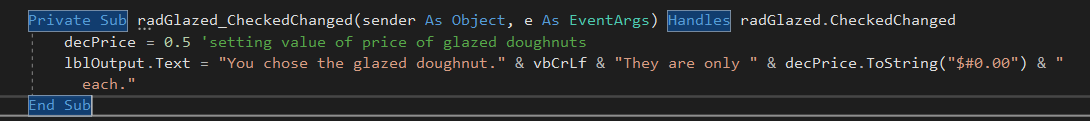 